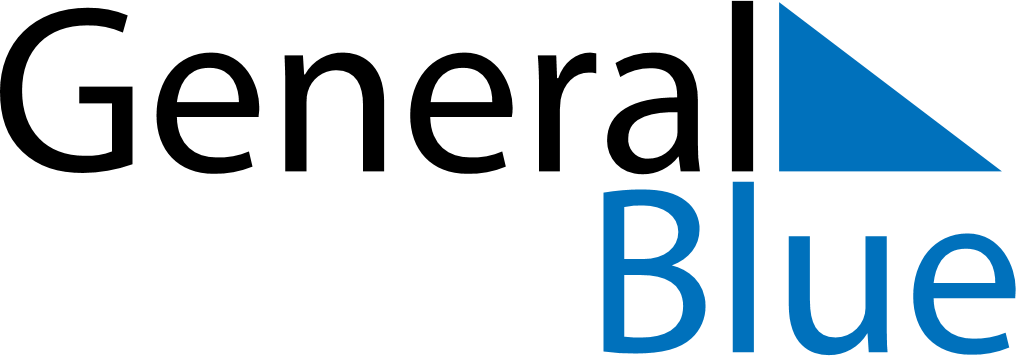 Weekly CalendarJune 6, 2021 - June 12, 2021Weekly CalendarJune 6, 2021 - June 12, 2021SundayJun 06SundayJun 06MondayJun 07TuesdayJun 08TuesdayJun 08WednesdayJun 09ThursdayJun 10ThursdayJun 10FridayJun 11SaturdayJun 12SaturdayJun 12My Notes